Run filings reportRun reports of your organisation's previous filings and case access requests.StepActionResultResultLog into the CMS PortalThe CMS Portal Home screen displays: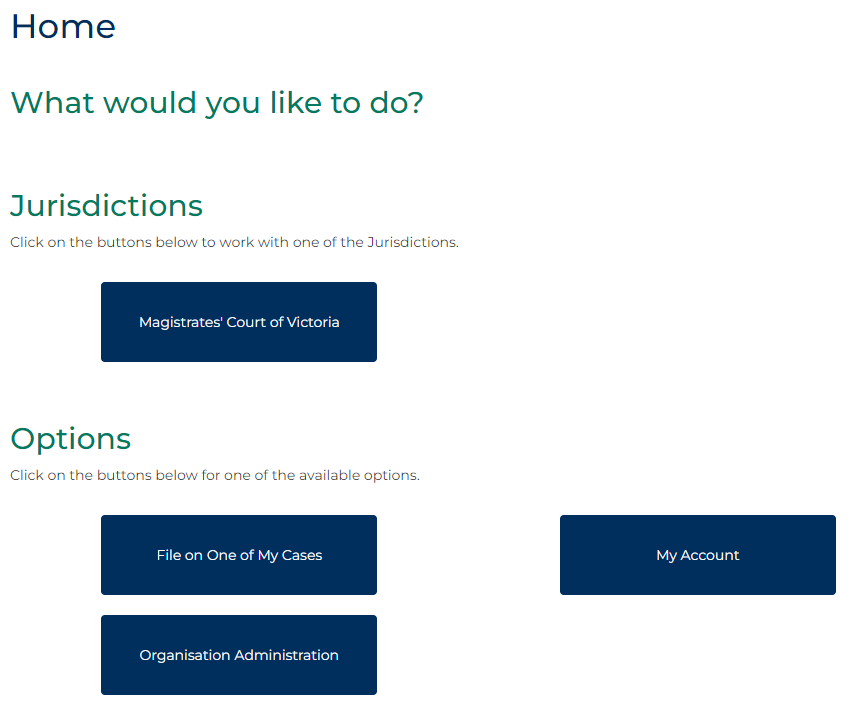 The CMS Portal Home screen displays:Click:  Organisational Administration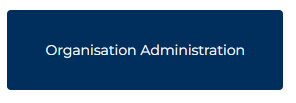 The Organisational Administration screen displays: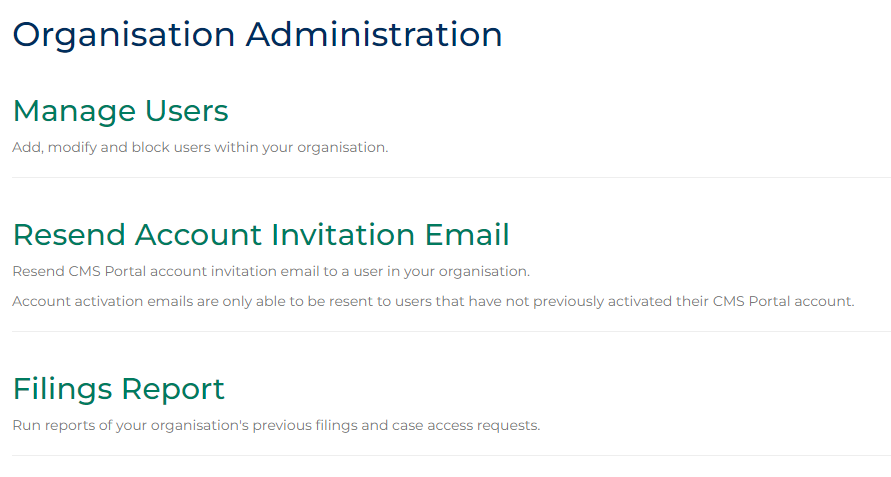 The Organisational Administration screen displays:Click:  Filings Report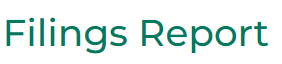 The Filings Report screen displays: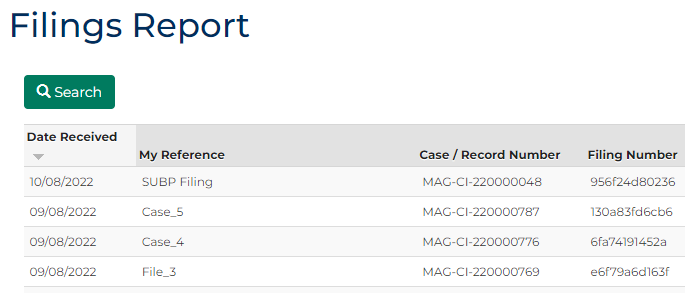 The Filings Report screen displays:Click:  Search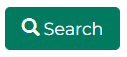 The Filings Report with panels screen displays: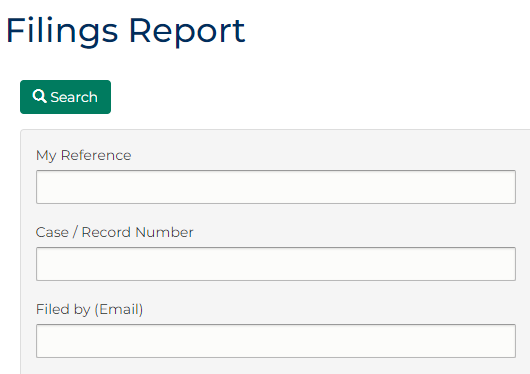 The Filings Report with panels screen displays:Complete the required panels and fields: Complete the required panels and fields: Complete the required panels and fields: Click:  SearchThe relevant cases appear at the bottom of the screen: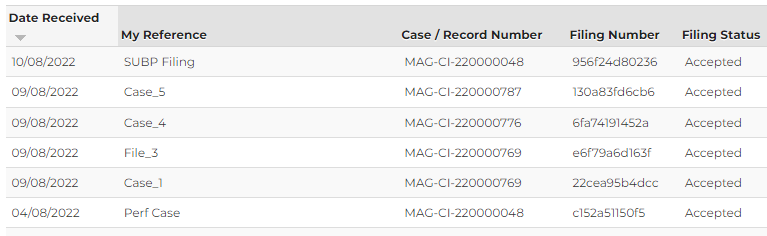 The relevant cases appear at the bottom of the screen:Click:  Download Results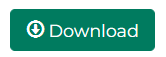 The Results download as an Excel spreadsheet: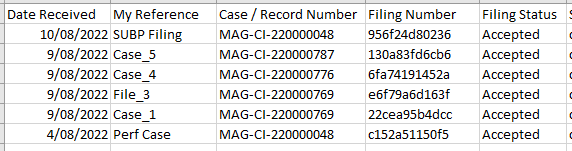 The Results download as an Excel spreadsheet:Click:  Download Results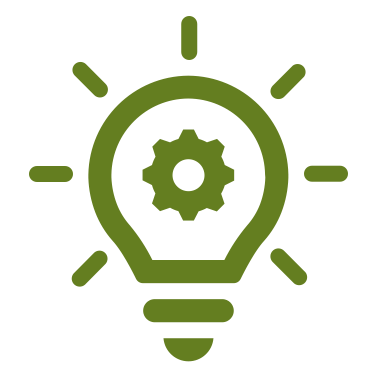 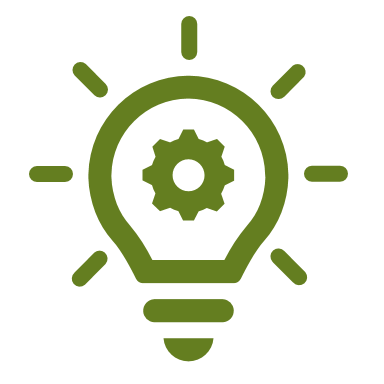 Hint: 
Save the file as per your internal processes and naming convention.Click:  Download Results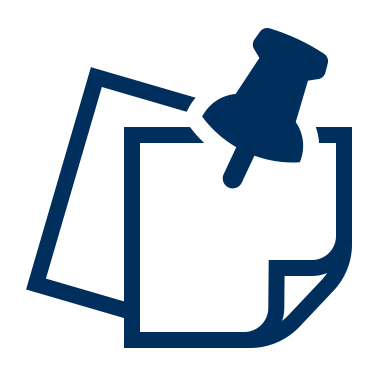 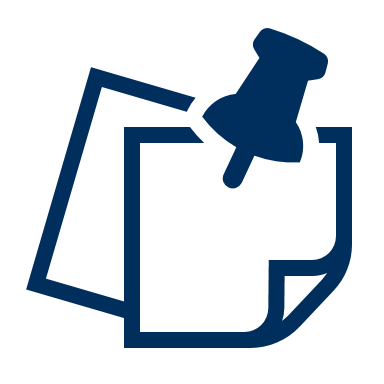 Note:
No more than 1000 records can be downloaded at a time.